ВИП-подаркиНаборы для напитковЭлектроникаОфисМелочиУпаковкаКлючиИнструменты, рулетки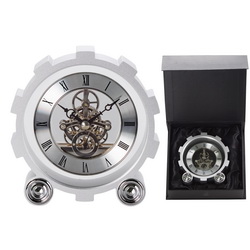 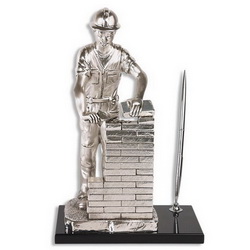 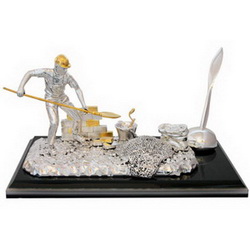 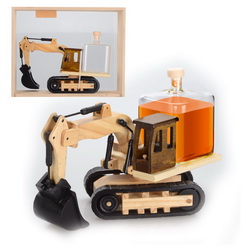 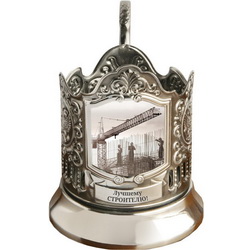 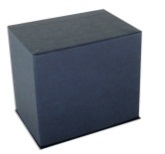 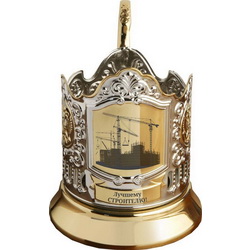 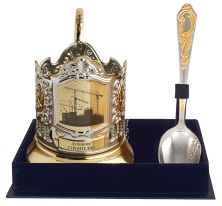 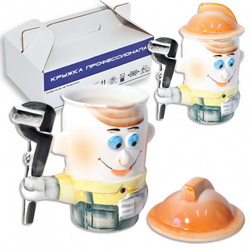 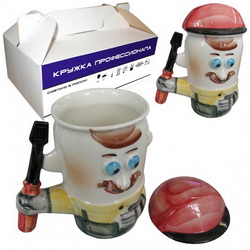 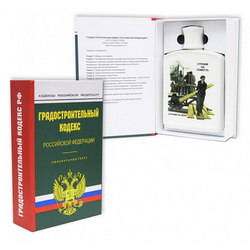 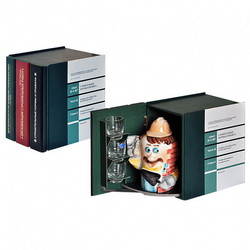 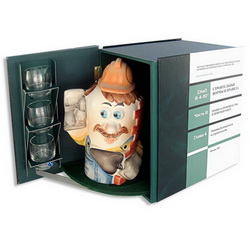 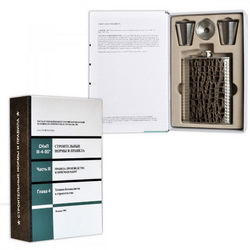 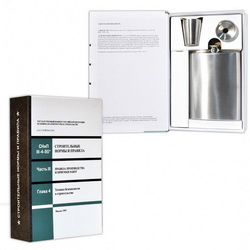 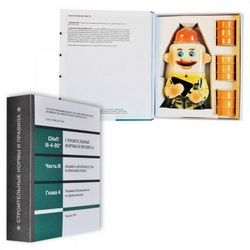 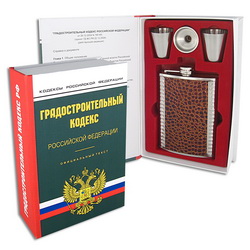 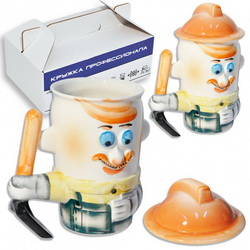 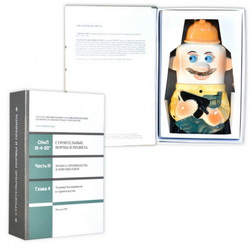 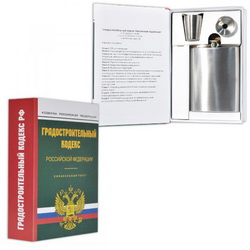 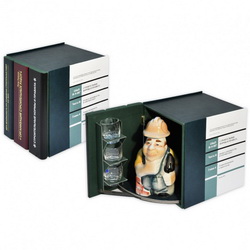 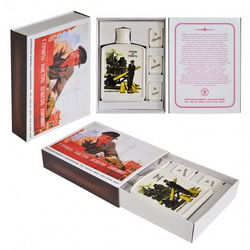 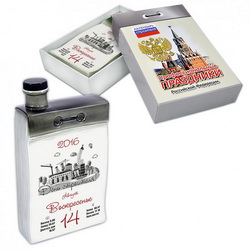 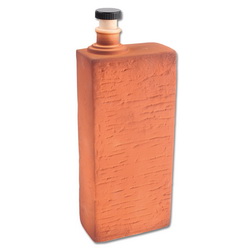 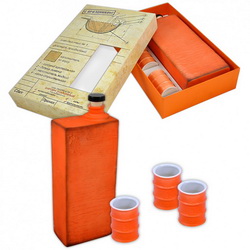 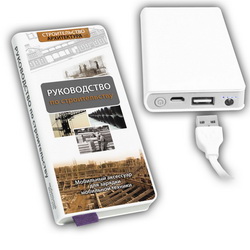 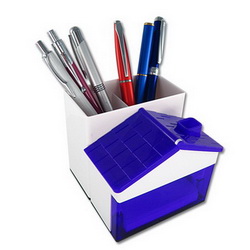 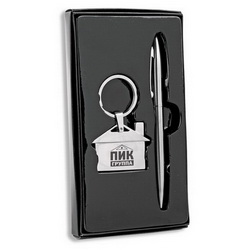 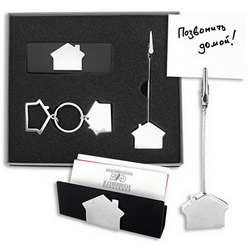 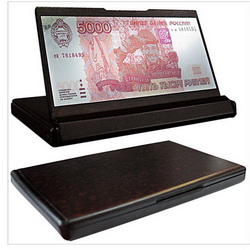 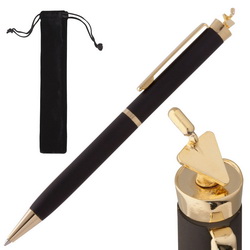 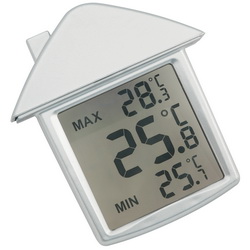 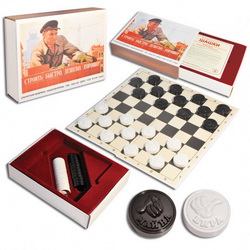 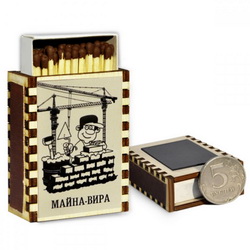 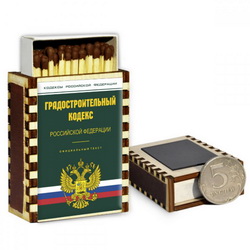 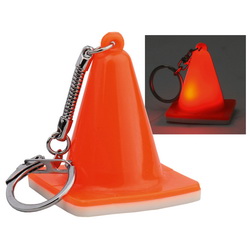 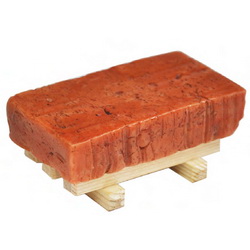 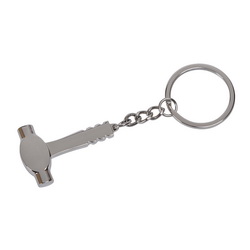 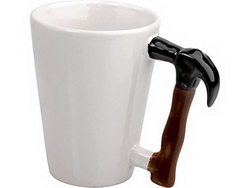 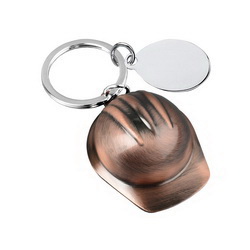 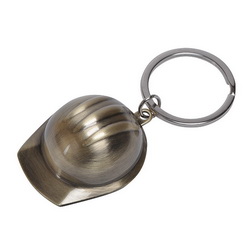 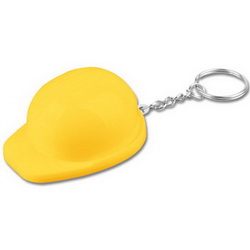 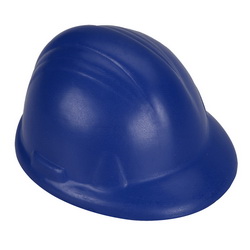 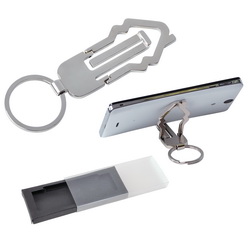 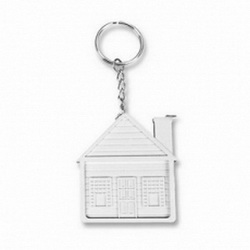 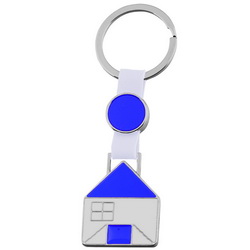 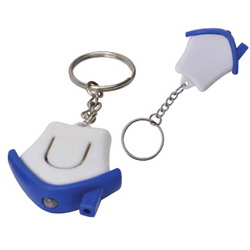 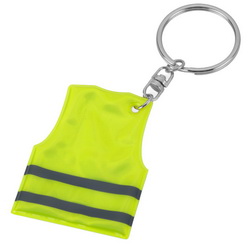 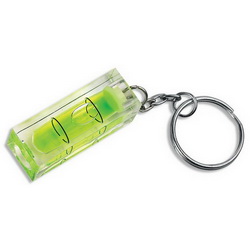 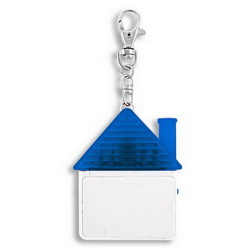 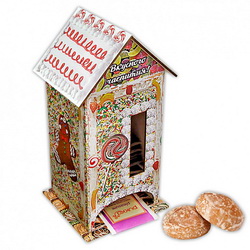 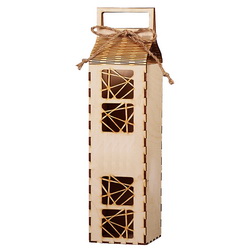 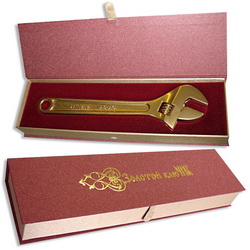 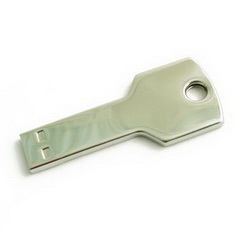 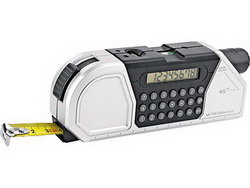 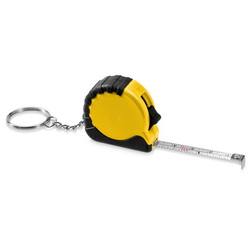 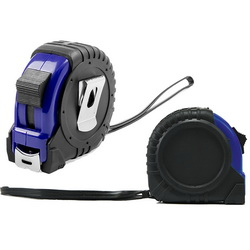 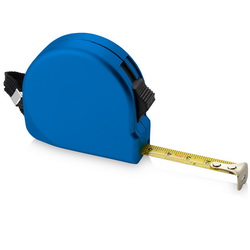 